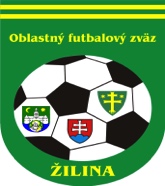 ÚRADNÁ SPRÁVA číslo 201. ŠDK - predseda Peter VACHAN, zasadnutie dňa 10. 4. 2019ŠDK informuje FK, že dňa 18.4.2019 o 17:00 hod. sa uskutoční aktív prípraviek pred jarnou časťou súťažného ročníka a to v press centre MŠK Žilina na západnej tribúne. Predpokladané termíny turnajov prípraviek: 27.4.2019, 11.5.2019, 18.5.2019, 1.6.2019, 15.6.2019.ŠDK informuje kluby, že v prípade nevyhovujúcich poveternostných podmienok a neodohratia súťažných stretnutí bude v celej jarnej časti postupovať v zmysle bodu 4.9 Rozpisu súťaží, v zmysle ktorého „FK sú povinné dohodnúť sa na termíne odohratia odvolaného stretnutia, ktoré sa musí odohrať do 14 dní. Vzájomnú dohodu sú kluby povinné uzavrieť výhradne prostredníctvom systému ISSF vždy do najbližšej stredy po neodohratí MFS do 12,00 hod. V prípade, že sa kluby na termíne stretnutia nedohodnú, termín nariadi ŠDK, a to spravidla v súťažiach dospelých na piatok v týždni nasledujúcom po najbližšom zasadaní ŠDK. Zápasy mládeže budú nariadené individuálne s prihliadnutím na výnimky z hracích časov.“ŠDK upozorňuje FK, že kluby I.  a II. DOXXbet triedy dospelých sú povinné nahrávať videozáznamy z domácich stretnutí do videoarchívu najneskôr do 48 hodín do ukončenia stretnutia.V prípade technických problémov s nahrávaním videozáznamu žiadame kluby, aby túto skutočnosť ohlásili bezodkladne ŠDK, prostredníctvom podania na komisiu cez systém ISSF.Nepodmienečne pozastavenie výkonu športovej činnosti podľa čl. 17 DP a podľa DP čl. 71 ods. 1 a 71 ods. 2/a, b:Lukáš Štaffen, 1259440, Bánová „B“ I. DT dospelí, 3 s. s. N od 8. 4. 2019 podľa DP čl. 48/1a, 2a, 10 EURPavol Čička, 1244024, Jabloňové I. DT dospelí, 3 s. s. N od 8. 4. 2019 podľa DP čl. 48/1a, 2a, 10 EURLukáš Ďurina, 1203045, Dolná Tižina III. DT dospelí, 4 týždne N od 8. 4. 2019 podľa DP čl. 48/1c, 2b, 10 EURDávid Bačinský, 1338939, Krasňaňy II. MT žiaci, 3 s. s. N od 8. 4. 2019 podľa DP čl. 49/1a, 2a, 5 EURVylúčený po 2. ŽK. DS - pozastavenie výkonu športovej činnosti na 1 súťažné stretnutie (s. s.) nepodmienečne podľa DP čl. 37/3:Slavomír Sedliaček, 1101937, Bánová „B“ I. DT dospelí, od 8. 4. 2019, 10 EURMichal Janíček, 1222786, Dolná Tižina III. DT dospelí, od 8. 4. 2019, 10 EURPeter Talafa, 1194301, Zádubnie III. DT sk. B dospelí, od 8. 4. 2019, 10 EURNepodmienečne pozastavenie výkonu športovej činnosti na 1 súťažné stretnutie, za 5 napomenutí ŽK, podľa DP, čl. 37/5a:Juraj Čvapek, 1183038, Veľké Rovné I. DT dospelí, od 8. 4. 2019, 10 EURMatúš Juriga, 1296757, Nededza I. DT dospelí, od 8. 4. 2019, 10 EURTomáš Šebeňa, 1240910, Hliník II. DT dospelí, od 8. 4. 2019, 10 EURMarek Belaník, 1241105, Brodno II. DT dospelí, od 8. 4. 2019, 10 EURKevin Gajdica, 1336736, Kunerad II. Tr dorast, od 8. 4. 2019, 5 EURDisciplinárne oznamy:Peter Čebek, 1284820, Hliník II. DT dospelí, na základe stanoviska KR ObFZ bola udelená ĆK neoprávnene, ŠDK disciplinárne konanie zastavuje a ruší účinky vylúčenia podľa DP čl. 37/12, bez prijatia DS.ŠDK ukladá Pavol Čička, 1052840, vedúci družstva TJ Jabloňové DS- zákaz výkonu všetkých funkcii v klube, zákaz vstupu do šatní, kabíny R, tech. zóny vrátane priestorov lavičiek náhradníkov, zákaz styku s deleg. osobami na 6 mesiacov N od 8. 4. 2019 za porušenie povinnosti uloženej v ÚS č. 10 uznesenie č.168 podľa DP 64/1b, 3 (prítomnosť v technickej zóne počas stretnutia Bánová „B“ – Jablonové), 10 EURŠDK trestá na základe vzhliadnutia videozáznamu TJ Jablonové za HNS priaznivcov družstva počas s. s. 16.k I. DT dospelých Bánová „B“ - Jablonové peňažnou pokutou 50 EUR podľa RS 87.5, 10 EURŠDK ukladá Vlastimil Poláček, 1397675, fyzioterapeut TJ Tatran Bytčica DS - zákaz výkonu všetkých funkcii v klube, zákaz vstupu do šatní, kabíny R, tech. zóny vrátane priestorov lavičiek náhradníkov, zákaz styku s deleg. osobami na 1 mesiac N od 8. 4. 2019 podľa DP čl. 48/1c, 2b, 10 EURŠDK trestá TJ Tatran Bytčica za neprístojnosti člena realizačného tímu družstva po ukončení s. s. 16.k III. DT sk. A dospelých Bytčica - Dolná Tižina peňažnou pokutou 50 EUR podľa DP čl. 48/1c, 4, 10 EURŠDK trestá OŠK Nededza za HNS divákov po ukončení s. s. 16.k I. DT dospelých Nededza-Bitarová peňažnou pokutou 100 EUR podľa RS 87.5, 10 EURŠDK schvaľuje žiadosť Peter Holec, 1042936, tréner TJ Bitarová o podmienečné odpustenie zvyšku trestu a podmienečne upúšťa od zvyšku potrestania s účinnosťou od 8. 4. 2019 s podmienečným odkladom do 31. 8. 2019, 10 EURŠportovo – technické oznamy:ŠDK upozorňuje kluby I. a II. DOXXbet triedy dospelých, že od jarnej časti súťažného ročníka 2018/2019 sú povinné nahrávať videozáznamy zo všetkých domácich stretnutí na video archív dostupný na portáli futbalnet.sk najneskôr do 48 hod. od ukončenia stretnutia.ŠDK ukladá klubu OŠK Nededza povinnosť zvýšiť počet členov US na 10 vo všetkých domácich s. s. dospelých od 8. 4. 2019 do konca súťažného ročníka 2018/2019 ŠDK upozorňuje FK na chybu v RS 2018/2019, bod 11, ktorý znie správne nasledovne: V kategórii prípravky môžu štartovať hráči narodení 1. 1. 2008 - 31. 12. 2013ŠDK schvaľuje zmeny termínov uvedené v tabuľke nižšie:ŠDK upozorňuje kluby, funkcionárov, hráčov a ostatných futbalových činovníkov, že v zmysle čl. 17/8 DP a čl. 34/7 DP sa disciplinárne sankcie udelené v jesennej časti súťažného ročníka 2018/19 prenášajú do jarnej časti súťažného ročníka 2018/2019.Najbližšie zasadnutie ŠDK sa uskutoční v stredu 18. 4. 2019 o 16:00 v sídle ObFZ Žilina.2. KR – predseda Juraj Krajči, zasadnutie dňa 11.4.2019Zmeny DL č.17 : Ospravedlnenia:Bugala: prac. dni, Hýllová: celá sezóna, Žitník: 20.4., 27.4., 4.5., 11.5., 18.5., 25.5., 1.6., 8.6., do 13:00 a v dňoch: 30.3., 14.4., 15.6. nedelegovať., Kmetík: PN do odvolania Gešová: prac. dni, Turský:prac. dni do 16:00, Kuba Radovan: 13.4., 21.4., 11.5., 19.5., 8.6., 16.6.-celé dni, 14.4., 4.5., 8.5., 12.5., 1.6., 9.6.- popoludní, Mikurda- soboty, Martinec st.- do odvolania, Ondák: do 30.4., Sadiku: PN do 30.4., Franek: soboty, Vaškovič: 13.-14., 20.- 21.4., Dikoš: 12-14.4, Jakub Michal: 14.4., Milo: 13-14.4., Svoreň: 14.4., Gabaj: 14.4 do 13:00, Takáč: 13-14.4., Rogoň: 13-14.4., Charbuliak: 13-21.4., Blaško: 13.4., Bajtoš: 14.4., Zemiak: 12.-14.4., Hrobárik A.: do odvolania, Matejčík: 13.-14.4., Mitúch: 13.4., Žeriava: 27.-28.4.,KR oznamuje, že dňa 25.4. o 15:45 sa uskutoční na ihrisku v Rosine Praktický tréning rozhodcov. Predpokladané ukončenie je o 17:30, šatne sú zabezpečené. Rozhodcovia si prinesú karty, píšťalku a zástavky a odporúčame športové oblečenie + kraťasy s vreckami. Tréningu sa zúčastnia nasledovní R: Bajtoš Peter, Bryndziar Matúš, Ciprich Filip, Čupec Martin, Durmis Natália, Gabaj Jakub, Gajdica Kevin, Gešová Vanesa, Holeš Marek, Hrobárik Andrej, Huliak Róbert, Krupík Dávid, Krupík Ján, Masiarik Adrián, Matejčík Martin, Michal Jakub, Milo Kristián, Mohylák Patrik, Muráň Pavol, Novák Jozef, Sadiku Matúš, Škola Tomáš, Sobola Adam, Sudorová Júlia, Svoreň Lukáš, Takáč Radoslav, Turský Patrik, Úkropová Martina, Valek Jakub, Veselý Christián, Vrchovský Erik, Žalman Jakub, Žitnik Matej, Zvara Lukáš, Nemček Ján.Účasť menovaných je nutná. Dobrovoľne sa môžu prihlásiť aj ostatní R do 20.4.2019.KR oznamuje, že v mesiaci Marec vyškolila nasledovných R:Krupík Dávid		0903 271 876Nemček Ján			0915 650 015Novák Jozef			0911 133 717Úkropová Martina		0911 508 395Sobola Adam		0940 338 959Škola Tomáš		0949 671 149Valek Jakub			0944 287 560a na nominačnú listinu je zaradený aj R, ktorý v minulosti pôsobil v rámci Obfz Žilina:			Kuba Radovan		0904 657 670Týmto dávame do pozornosti klubom, ktoré nespĺňajú predpísaný počet R, že nikto z vyššie uvedených zatiaľ nemá klubovú príslušnosť.KR žiada R, aby v prípade, že im nie sú doručené delegačné listy mailom, prípadne iné podobné problémy s mailovou komunikáciou, aby nás kontaktovali na známych emailových adresách alebo telefonicky. Pomôže to na lepšiu komunikáciu pre nás všetkých.Žiadame rozhodcov, aby v prípade, ak sa na MFS dostavia a stretnutie sa z akýchkoľvek dôvodov nezačne, aby túto skutočnosť uviedli prostredníctvom podania na komisiu rozhodcov v ISSF. V opačnom prípade im nebudú môcť byť vyplatené financie za dané stretnutie.KR dôrazne pripomína rozhodcom, aby dodržiavali odsek VII bod 44/e rozpisu súťaží. Zápis o stretnutí je nutné uzavrieť najneskôr do 1 hodiny po stretnutí. Vo výnimočných prípadoch, ak to nieje možné, treba dôvod riadne popísať v zázname R. V opačnom prípade budú rozhodcovia riešení v zmysle zásad fungovania KR individuálnym spôsobom.KR upozorňuje R a DZ, akonáhle sú na PN, prípadne na OČR s členom rodiny nemôžu vykonávať funkciu rozhodcu respektíve delegáta zväzu, túto skutočnosť bezodkladne oznámte KR. V opačnom prípade sociálna poisťovňa nevyplatí PN.KR upozorňuje R na dôslednosť pri kontrole RP hráčov – hráčov, ktorí sa nedajú nahrať do systému ISSF, nepripustiť ku hre (okrem výnimky pre štart žiačok a dorasteniek). Hráčov, ktorí nemajú RP a sú v Zápise o stretnutí, treba overiť v systéme ISSF (skontrolovať platnosť RP príp. žiadosť o vydanie nového RP, skontrolovať totožnosť). Ak hráčovi skončila platnosť RP, tento nesmie na stretnutie nastúpiť.3. Sekretariát - ObFZUpozorňujeme futbalové kluby, aby svoje kontakty v ISSF aktualizovali. V prípade zmeny štatutárneho orgánu klubu, je potrebné zaslať e-mailovou poštou krátku žiadosť (na adresu: obfzza@obfzza.sk ) a v prílohe (scan) zápisnicu z členskej schôdze, uznesenie a prezenčnú listinu z takého zasadnutia. V prípade zmeny č. účtu – potvrdenie z príslušného bankového domu. V prípade aktivácie, resp. deaktivácie klubového ISSF manažéra je potrebné vyplniť príslušný formulár v ISSF v časti dokumenty, vytlačiť a následne po potvrdení štatutárom FK odoslať na Matriku SFZ.Nakoľko sa množia otázky ohľadom metodického usmernenia k prideleniu používateľov na používanie Videoarchívu, tak SFZ vytvoril návod pre používateľov. Spomínaný link: https://www.futbalsfz.sk/3088.Upozorňujeme funkcionárov FK, ktorých družstvá štartujú v súťažiach mládeže, že SFZ spustil možnosť automatickej úhrady delegovaných osôb (z MFS mládeže) prostredníctvom kreditov, Celý návod nájdete tu https://demo.csm.sportnet.online/help/automaticke-uhrady-nakladov-delegovanych-osob V prípade akýchkoľvek problémov kontaktujte helpdesk@futbalnet.sk.Ing. Igor Krško  v.r.                                              Milan Matejčík  v.r.   predseda ObFZ	sekretár ObFZZmeny termínovSúťažKoloDomáciHostiaNový termínPoplatokI.trieda dospelí17BitarováHorný Hričov14.4.2019 o 13,0018Veľké RovnéBitarová20.4.2019 o 16,00II.trieda dospelí15HlbokéHliník8.5.2019 o 16,00III.A trieda dospelí19TrnovéPodhorie19.4.2019 o 16,3020Stráňavy "B"Dolná Tižina4.5.2019 o 16,3014Stráňavy "B"Trnové8.5.2019 o 16,3021BytčicaStráňavy "B"11.5.2019 o 16,30I.trieda dorast17BitarováHorný Hričov14.4.2019 o 10,0018Veľké RovnéHvozdnica20.4.2019 o 13,3014KotešováHorný Hričov1.5.2019 o 12,3017OvčiarskoPovažský Chlmec1.5.2019 o 13,00Ovčiarsko 5€14TerchováVeľké Rovné1.5.2019 o 15,0016Veľké RovnéBitarová8.5.2019 o 16,30Bitarová 5€II.trieda dorast16Dolný HričovKŠK Žilina26.4.2019 o 17,0015SúľovGbeľany1.5.2019 o 14,30Gbeľany 5€17TrnovéDolný Hričov3.5.2019 o 16,00I. trieda žiaci17Veľké RovnéRašov20.4.2019 o 10,020NededzaStráňavy3.5.2019 o 15,30II.A trieda žiaci19Kamenná PorubaTrnové18.4.2019 o 10,0017VišňovéBabkov19.4.2019 o 10,00II.B trieda žiaci14SúľovOvčiarsko3.5.2019 o 17,00I.trieda mladší žiaci16BytčicaKŠK Žilina11.4.2019 o 16,30KŠK Žilina 5€15GbeľanyBytčica13.4.2019 o 14,00Gbeľany 5€DátumČasKoloinfoDomáciHostia13.04.10:0015KdorastTJ Part. SúľovŠK Gbeľanyhrá sa 1.5. o 14:3013.04.10:0014KSSFZŠK Belá (A)TJ Pokrok Stará Bystricaoprava dátumu uvedeného v DL - hrá sa 13.4.13.04.10:0014KSSFZFK Predmier (A)TJ Slovan Podvysokáoprava dátumu uvedeného v DL - hrá sa 13.4.